	PERMANENT COUNCIL OF THE	OEA/Ser.G	ORGANIZATION OF AMERICAN STATES	CSH/GT/RANDOT-IV-7/23 rev. 1/		14 September 2023	COMMITTEE ON HEMISPHERIC SECURITY	Original: EnglishWorking Group to Coordinate Preparations 	for the Fourth Meeting of National Authorities 	on Transnational Organized Crime (RANDOT IV)DRAFT LIST OF INVITED GUESTS
FOURTH MEETING OF NATIONAL AUTHORITIES ON 
TRANSNATIONAL ORGANIZED CRIME (RANDOT IV)(Presented by the Chair of the Working Group) OAS MEMBER STATESPERMANENT OBSERVERS TO THE OASINTER-AMERICAN REGIONAL AND SUBREGIONAL ENTITIES AND AGENCIESThe Pacific AllianceCentral American Bank for Economic Integration (CABEI)Development Bank of Latin America (CAF)Caribbean Community (CARICOM)CARICOM Implementation Agency for Crime and Security (IMPACS)Caribbean Development Bank (CDB)Inter-American Development Bank (IDB)Andean Community (CAN)Secretariat of the Southern Cone Common Market (MERCOSUR)Regional Security System (RSS)Central American Integration System (SICA)Union of South American Nations (UNASUR)The Financial Action Task Force of Latin America (GAFILAT)Caribbean Financial Action Task Force (CFATF)Asset Recovery Inter-Agency Network for the Caribbean (ARIN-CARIB)SPECIALIZED AGENCIES OF THE UNITED NATIONS AND OTHER INTERNATIONAL ORGANIZATIONSWorld BankUnited Nations Interregional Crime and Justice Research Institute (UNICRI)United Nations Office on Drugs and Crime (UNODC)United Nations University Finance Against Slavery and Trafficking (FAST)United Nations Environnent Programme (UNEP)United Nations Institute for Disarmament Research (UNIDIR)Organisation for Economic Co-operation and Development (OECD)Ibero-American General Secretariat (SEGIB)Conference of Ministers of Justice of Ibero-American Countries (COMJIB)Council of EuropeEuropean Union The Egmont GroupThe Financial Action Task Force (FATF) ORGANS AND ENTITIES OF THE ORGANIZATION OF AMERICAN STATESInter-American Drug Abuse Control Commission (CICAD)Inter-American Committee against Terrorism (CICTE)Inter-American Commission on Human Rights (IACHR)Inter-American Commission of Women (CIM)Inter-American Court of Human Rights (IACHR)Inter-American Defense Board (IADB)Inter-American Defense College (IADC)Pan American Health Organization (PAHO)f.	LAW enforcement COOPERATION AGENCIES AND ORGANIZATIONSPolice Community of the Americas (AMERIPOL)Association of Caribbean Commissioners of Police (ACCP)Latin American and Caribbean Community of Police Intelligence (CLACIP)Commission of Chiefs and Directors of Police of Central America, Mexico, the Caribbean and Colombia (CJDPCAMCC) International Association of Chiefs of Police (IACP)International Criminal Police Organization (INTERPOL)European Union Agency for Law Enforcement Cooperation (Europol)g.	CIVIL SOCIETY ORGANIZATIONS The Inter-American DialogueInsightcrimeThe Global Initiative Against Transnational Organized CrimeThe William H. Perry Center for Hemispheric Defense StudiesGeorge C. Marshall European Center for Security Studies Jack D. Gordon Institute for Public Policy, Florida International University (FIU)SASMercado Livre BrasilFundación para la Paz y la Democracia (FUNPADEM)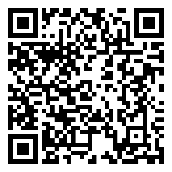 